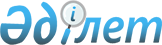 Жангелдин ауданының 2017-2019 жылдарға арналған аудандық бюджеті туралы
					
			Мерзімі біткен
			
			
		
					Қостанай облысы Жангелдин ауданы мәслихатының 2016 жылғы 21 желтоқсандағы № 61 шешімі. Қостанай облысының Әділет департаментінде 2017 жылғы 4 қаңтарда № 6773 болып тіркелді. Мерзімі өткендіктен қолданыс тоқтатылды
      "Қазақстан Республикасындағы жергілікті мемлекеттік басқару және өзін-өзі басқару туралы" 2001 жылғы 23 қаңтардағы Қазақстан Республикасы Заңының 6-бабы 1-тармағының 1) тармақшасына сәйкес Жангелдин аудандық мәслихаты ШЕШІМ ҚАБЫЛДАДЫ:
      1. Жангелдин ауданының 2017-2019 жылдарға арналған бюджеті тиісінше 1, 2 және 3-қосымшаларға сәйкес, оның ішінде 2017 жылға мынадай көлемдерде бекітілсін:
      1) кірістер – 2772968,1 мың теңге, оның ішінде:
      салықтық түсімдер бойынша – 191970,0 мың теңге; 
      салықтық емес түсімдер бойынша – 7587,0 мың теңге; 
      негізгі капиталды сатудан түсетін түсімдер бойынша - 7200,0 мың теңге;
      трансферттер түсімі бойынша – 2566211,1 мың теңге; 
      2) шығындар – 2969127,2 мың теңге;
      3) таза бюджеттік кредиттеу – 334,0 мың теңге, оның ішінде:
      бюджеттік кредиттерді өтеу – 3015,0 мың теңге;
      4) қаржы активтерімен операциялар бойынша сальдо – 0,0 теңге;
      5) бюджет тапшылығы (профициті) – -196493,1 мың теңге;
      6) бюджет тапшылығын қаржыландыру (профицитін пайдалану) – 196493,1 мың теңге.
      Ескерту. 1-тармақ жаңа редакцияда - Қостанай облысы Жангелдин ауданы мәслихатының 29.11.2017 № 134 шешімімен (01.01.2017 бастап қолданысқа енгізіледі).

      2. 2017 жылға арналған аудандық бюджетте республикалық бюджеттен ағымдағы нысаналы трансферттер түсімдері мынадай мөлшерлерде көзделгені ескерілсін:

      1) тілдік курстар бойынша тағылымдамадан өткен мұғалімдерге қосымша ақы төлеуге – 2125,0 мың теңге сомасында;

      2) оқу кезеңінде негізгі қызметкерді алмастырғаны үшін мұғалімдерге қосымша ақы төлеуге – 2747,0 мың теңге сомасында;

      3) "Өрлеу" жобасы бойынша шартты ақшалай көмекті енгізуге – 2768,0 мың теңге сомасында;

      4) Қазақстан Республикасында мүгедектердің құқықтарын қамтамасыз ету және өмір сүру сапасын жақсарту жөніндегі 2012-2018 жылдарға арналған іс-шаралар жоспарын іске асыруға – 1895,0 мың теңге сомасында;

      5) еңбек нарығын дамытуға – 7975,0 мың теңге сомасында.

      3. 2017 жылға арналған аудандық бюджетте облыстық бюджеттен ағымдағы нысаналы трансферттер түсімі мынадай мөлшерлерде көзделгені ескерілсін:

      1) сандық білім беру инфрақұрылымын құруға – 13002,3 мың теңге сомасында;

      2) кәсіби дайындыққа жіберілгендердің оқуларын аяқтауға – 2201,0 мың теңге сомасында;

      3) бухгалтерлерді оқытуға – 0,0 теңге сомасында;

      4) арнайы мақсаттағы аудитті жүргізуге – 0,0 теңге сомасында;

      5) жануарлардың энзоотиялық аурулары бойынша ветеринариялық іс-шараларды жүргізуге – 605,0 мың теңге сомасында;

      6) жерге орналастыру құжаттамасын әзірлеуге, топографиялауға және сібір жарасы көмінділерінің топырақты ошақтарының қоршауларын орнатуға - 4814,5 мың теңге сомасында;

      7) инсинераторды қолдану бойынша биологиялық қалдықтарды жоюға – 3213,0 мың теңге сомасында.

      Ескерту. 3-тармаққа өзгерістер енгізілді - Қостанай облысы Жангелдин ауданы мәслихатының 29.11.2017 № 134 шешімімен (01.01.2017 бастап қолданысқа енгізіледі).

      4. 2017 жылға арналған аудандық бюджетте республикалық бюджеттен нысаналы даму трансферттер түсімі мынадай мөлшерлерде көзделгені ескерілсін:

      1) Қостанай облысы Жангелдин ауданы Аралбай ауылында сумен жабдықтауды қайта жаңартуға – 314981,0 мың теңге сомасында, оның ішінде:

      республикалық трансферттен – 283483,0 мың теңге;

      облыстық трансферттен – 31498,0 мың теңге;

      2) Қостанай облысы Жангелдин ауданы Ақшығанақ ауылында сумен жабдықтауды қайта жаңартуға – 287300,0 мың теңге сомасында, оның ішінде:

      республикалық трансферттен – 258570,0 мың теңге;

      облыстық трансферттен – 28730,0 мың теңге.

      5. 2017 жылға арналған аудандық бюджетте облыстық бюджеттен берілетін субвенциялар көлемі 1922051,0 мың теңге сомасында көзделгені ескерілсін.

      6. 2017 жылға арналған аудандық бюджетте мамандарды әлеуметтік қолдау шараларын іске асыру үшін бюджеттік кредиттер түсімі - 6807,0 мың теңге сомасында көзделгені ескерілсін.

      7. 2017 жылға арналған аудандық бюджетті атқару процесінде секвестрлеуге жатпайтын бюджеттік бағдарламалардың тізбесі 4-қосымшаға сәйкес бекітілсін.

      8. Осы шешім 2017 жылғы 1 қаңтардан бастап қолданысқа енгізіледі.


      КЕЛІСІЛДІ
      "Жангелдин ауданының экономика

      және бюджеттік жоспарлау бөлімі"

      мемлекеттік мекемесінің басшысы

      __________________Е. Биржикенов

 Жангелдин ауданының 2017 жылға арналған аудандық бюджеті
      Ескерту. 1-қосымша жаңа редакцияда - Қостанай облысы Жангелдин ауданы мәслихатының 29.11.2017 № 134 шешімімен (01.01.2017 бастап қолданысқа енгізіледі). Жангелдин ауданының 2018 жылға арналған аудандық бюджеті Жангелдин ауданының 2019 жылға арналған аудандық бюджеті 2017 жылға арналған аудандық бюджетті атқару процесінде секвестрлеуге жатпайтын бюджеттік бағдарламалардың тізбесі
					© 2012. Қазақстан Республикасы Әділет министрлігінің «Қазақстан Республикасының Заңнама және құқықтық ақпарат институты» ШЖҚ РМК
				
      Сессия төрағасы

А. Нысамбаев

      Жангелдин аудандықмәслихатының хатшысы

С. Нургазин
Мәслихаттың
2016 жылғы 21 желтоқсандағы
№ 61 шешіміне 1-қосымша
Санаты
Санаты
Санаты
Санаты
Санаты
Сомасы,мың теңге
Сыныбы
Сыныбы
Сыныбы
Сыныбы
Сомасы,мың теңге
Ішкі сыныбы
Ішкі сыныбы
Ішкі сыныбы
Сомасы,мың теңге
Атауы
Сомасы,мың теңге
І. КІРІСТЕР
2772968,1
1
Салықтық түсімдер
191970,0
01
Табыс салығы
83020,0
2
Жеке табыс салығы
83020,0
03
Әлеуметтiк салық
83365,0
1
Әлеуметтік салық
83365,0
04
Меншiкке салынатын салықтар
18891,0
1
Мүлiкке салынатын салықтар
4452,0
3
Жер салығы
700,0
4
Көлiк құралдарына салынатын салық
13185,0
5
Бірыңғай жер салығы
554,0
05
Тауарларға, жұмыстарға және қызметтерге салынатын iшкi салықтар
5565,0
2
Акциздер
400,0
3
Табиғи және басқа да ресурстарды пайдаланғаны үшiн түсетiн түсiмдер
2500,0
4
Кәсiпкерлiк және кәсiби қызметтi жүргiзгенi үшiн алынатын алымдар
2665,0
08
Заңдық маңызы бар әрекеттерді жасағаны және (немесе) оған уәкілеттігі бар мемлекеттік органдар немесе лауазымды адамдар құжаттар бергені үшін алынатын міндетті төлемдер
1129,0
1
Мемлекеттік баж
1129,0
2
Салықтық емес түсiмдер
7587,0
01
Мемлекеттік меншіктен түсетін кірістер
1218,0
5
Мемлекет меншігіндегі мүлікті жалға беруден түсетін кірістер
1218,0
04
Мемлекеттік бюджеттен қаржыландырылатын, сондай-ақ Қазақстан Республикасы Ұлттық Банкінің бюджетінен (шығыстар сметасынан) қамтылатын және қаржыландырылатын мемлекеттік мекемелер салатын айыппұлдар, өсімпұлдар, санкциялар, өндіріп алулар
369,0
1
Мұнай секторы ұйымдарынан түсетін түсімдерді қоспағанда, мемлекеттік бюджеттен қаржыландырылатын, сондай-ақ Қазақстан Республикасы Ұлттық Банкінің бюджетінен (шығыстар сметасынан) қамтылатын және қаржыландырылатын мемлекеттік мекемелер салатын айыппұлдар, өсімпұлдар, санкциялар, өндіріп алулар
369,0
06
Басқа да салықтық емес түсiмдер
6000,0
1
Басқа да салықтық емес түсiмдер
6000,0
3
Негізгі капиталды сатудан түсетін түсімдер
7200,0
01
Мемлекеттік мекемелерге бекітілген мемлекеттік мүлікті сату
6700,0
1
Мемлекеттік мекемелерге бекітілген мемлекеттік мүлікті сату
6700,0
03
Жердi және материалдық емес активтердi сату
500,0
1
Жерді сату
500,0
4
Трансферттердің түсімдері
2566211,1
02
Мемлекеттiк басқарудың жоғары тұрған органдарынан түсетiн трансферттер
2566211,1
2
Облыстық бюджеттен түсетiн трансферттер
2566211,1
Функционалдық топ
Функционалдық топ
Функционалдық топ
Функционалдық топ
Функционалдық топ
Сомасы,мың теңге
Кіші функция
Кіші функция
Кіші функция
Кіші функция
Сомасы,мың теңге
Бюджеттік бағдарламалардың әкімшісі
Бюджеттік бағдарламалардың әкімшісі
Бюджеттік бағдарламалардың әкімшісі
Сомасы,мың теңге
Бағдарлама
Бағдарлама
Сомасы,мың теңге
Атауы
Сомасы,мың теңге
ІІ. ШЫҒЫНДАР
2969127,2
01
Жалпы сипаттағы мемлекеттiк қызметтер
325176,2
1
Мемлекеттiк басқарудың жалпы функцияларын орындайтын өкiлдi, атқарушы және басқа органдар
244978,4
112
Аудан (облыстық маңызы бар қала) мәслихатының аппараты
16409,8
001
Аудан (облыстық маңызы бар қала) мәслихатының қызметін қамтамасыз ету жөніндегі қызметтер
16043,8
003
Мемлекеттік органның күрделі шығыстары
366,0
122
Аудан (облыстық маңызы бар қала) әкімінің аппараты
94812,8
001
Аудан (облыстық маңызы бар қала) әкімінің қызметін қамтамасыз ету жөніндегі қызметтер
82580,0
003
Мемлекеттік органның күрделі шығыстары
12232,8
123
Қаладағы аудан, аудандық маңызы бар қала, кент, ауыл, ауылдық округ әкімінің аппараты
133755,8
001
Қаладағы аудан, аудандық маңызы бар қаланың, кент, ауыл, ауылдық округ әкімінің қызметін қамтамасыз ету жөніндегі қызметтер
119998,3
022
Мемлекеттік органның күрделі шығыстары
13757,5
2
Қаржылық қызмет
15717,7
452
Ауданның (облыстық маңызы бар қаланың) қаржы бөлімі
15717,7
001
Ауданның (облыстық маңызы бар қаланың) бюджетін орындау және коммуналдық меншігін басқару саласындағы мемлекеттік саясатты іске асыру жөніндегі қызметтер 
14074,7
010
Жекешелендіру, коммуналдық меншікті басқару, жекешелендіруден кейінгі қызмет және осыған байланысты дауларды реттеу 
742,0
018
Мемлекеттік органның күрделі шығыстары
901,0
5
Жоспарлау және статистикалық қызмет
8092,3
453
Ауданның (облыстық маңызы бар қаланың) экономика және бюджеттік жоспарлау бөлімі
8092,3
001
Экономикалық саясатты, мемлекеттік жоспарлау жүйесін қалыптастыру және дамыту саласындағы мемлекеттік саясатты іске асыру жөніндегі қызметтер
7776,3
004
Мемлекеттік органның күрделі шығыстары
316,0
9
Жалпы сипаттағы өзге де мемлекеттiк қызметтер
56387,8
454
Ауданның (облыстық маңызы бар қаланың) кәсіпкерлік және ауыл шаруашылығы бөлімі
15584,1
001
Жергілікті деңгейде кәсіпкерлікті және ауыл шаруашылығын дамыту саласындағы мемлекеттік саясатты іске асыру жөніндегі қызметтер
15441,1
007
Мемлекеттік органның күрделі шығыстары
143,0
458
Ауданның (облыстық маңызы бар қаланың) тұрғын үй-коммуналдық шаруашылығы, жолаушылар көлігі және автомобиль жолдары бөлімі
38389,0
001
Жергілікті деңгейде тұрғын үй-коммуналдық шаруашылығы, жолаушылар көлігі және автомобиль жолдары саласындағы мемлекеттік саясатты іске асыру жөніндегі қызметтер
10783,0
013
Мемлекеттік органның күрделі шығыстары
346,0
067
Ведомстволық бағыныстағы мемлекеттік мекемелерінің және ұйымдарының күрделі шығыстары
27260,0
472
Ауданның (облыстық маңызы бар қаланың) құрылыс, сәулет және қала құрылысы бөлімі
2414,7
040
Мемлекеттік органдардың объектілерін дамыту
2414,7
02
Қорғаныс
5595,0
1
Әскери мұқтаждар
4595,0
122
Аудан (облыстық маңызы бар қала) әкімінің аппараты
4595,0
005
Жалпыға бірдей әскери міндетті атқару шеңберіндегі іс-шаралар
4595,0
2
Төтенше жағдайлар жөнiндегi жұмыстарды ұйымдастыру
1000,0
122
Аудан (облыстық маңызы бар қала) әкімінің аппараты
1000,0
006
Аудан (облыстық маңызы бар қала) ауқымындағы төтенше жағдайлардың алдын алу және оларды жою
500,0
007
Аудандық (қалалық) ауқымдағы дала өрттерінің, сондай-ақ мемлекеттік өртке қарсы қызмет органдары құрылмаған елдi мекендерде өрттердің алдын алу және оларды сөндіру жөніндегі іс-шаралар
500,0
04
Бiлiм беру
1447627,9
1
Мектепке дейiнгi тәрбие және оқыту
70378,5
464
Ауданның (облыстық маңызы бар қаланың) білім бөлімі
70378,5
009
Мектепке дейінгі тәрбие мен оқыту ұйымдарының қызметін қамтамасыз ету
44594,0
040
Мектепке дейінгі білім беру ұйымдарында мемлекеттік білім беру тапсырысын іске асыруға
25784,5
2
Бастауыш, негізгі орта және жалпы орта білім беру
1325322,2
123
Қаладағы аудан, аудандық маңызы бар қала, кент, ауыл, ауылдық округ әкімінің аппараты
2356,2
005
Ауылдық жерлерде балаларды мектепке дейін тегін алып баруды және кері алып келуді ұйымдастыру
2356,2
464
Ауданның (облыстық маңызы бар қаланың) білім бөлімі
1283650,0
003
Жалпы білім беру
1256161,6
006
Балаларға қосымша білім беру 
27488,4
465
Ауданның (облыстық маңызы бар қаланың) дене шынықтыру және спорт бөлімі
39316,0
017
Балалар мен жасөспірімдерге спорт бойынша қосымша білім беру
39316,0
9
Бiлiм беру саласындағы өзге де қызметтер
51927,2
464
Ауданның (облыстық маңызы бар қаланың) білім бөлімі
51927,2
001
Жергілікті деңгейде білім беру саласындағы мемлекеттік саясатты іске асыру жөніндегі қызметтер
14468,2
005
Ауданның (облыстық маңызы бар қаланың) мемлекеттік білім беру мекемелер үшін оқулықтар мен оқу-әдiстемелiк кешендерді сатып алу және жеткізу
20889,0
007
Аудандық (қалалалық) ауқымдағы мектеп олимпиадаларын және мектептен тыс іс-шараларды өткiзу
2540,0
015
Жетім баланы (жетім балаларды) және ата-аналарының қамқорынсыз қалған баланы (балаларды) күтіп-ұстауға қамқоршыларға (қорғаншыларға) ай сайынға ақшалай қаражат төлемі
2791,0
067
Ведомстволық бағыныстағы мемлекеттік мекемелерінің және ұйымдарының күрделі шығыстары
11239,0
06
Әлеуметтiк көмек және әлеуметтiк қамсыздандыру
132827,3
1
Әлеуметтiк қамсыздандыру
45755,9
451
Ауданның (облыстық маңызы бар қаланың) жұмыспен қамту және әлеуметтік бағдарламалар бөлімі
45755,9
005
Мемлекеттік атаулы әлеуметтік көмек 
1034,3
016
18 жасқа дейінгі балаларға мемлекеттік жәрдемақылар
41439,6
025
"Өрлеу" жобасы бойынша келісілген қаржылай көмекті енгізу
3282,0
2
Әлеуметтiк көмек
61881,0
451
Ауданның (облыстық маңызы бар қаланың) жұмыспен қамту және әлеуметтік бағдарламалар бөлімі
61881,0
002
Жұмыспен қамту бағдарламасы
30772,7
006
Тұрғын үйге көмек көрсету
40,3
007
Жергілікті өкілетті органдардың шешімі бойынша мұқтаж азаматтардың жекелеген топтарына әлеуметтік көмек
7308,9
010
Үйден тәрбиеленіп оқытылатын мүгедек балаларды материалдық қамтамасыз ету
373,6
014
Мұқтаж азаматтарға үйде әлеуметтiк көмек көрсету
4189,8
017
Мүгедектерді оңалту жеке бағдарламасына сәйкес, мұқтаж мүгедектерді міндетті гигиеналық құралдармен және ымдау тілі мамандарының қызмет көрсетуін, жеке көмекшілермен қамтамасыз ету 
2414,7
023
Жұмыспен қамту орталықтарының қызметін қамтамасыз ету
16781,0
9
Әлеуметтiк көмек және әлеуметтiк қамтамасыз ету салаларындағы өзге де қызметтер
25190,4
451
Ауданның (облыстық маңызы бар қаланың) жұмыспен қамту және әлеуметтік бағдарламалар бөлімі
25190,4
001
Жергілікті деңгейде халық үшін әлеуметтік бағдарламаларды жұмыспен қамтуды қамтамасыз етуді іске асыру саласындағы мемлекеттік саясатты іске асыру жөніндегі қызметтер 
23025,4
011
Жәрдемақыларды және басқа да әлеуметтік төлемдерді есептеу, төлеу мен жеткізу бойынша қызметтерге ақы төлеу
700,0
021
Мемлекеттік органның күрделі шығыстары
78,0
050
Қазақстан Республикасында мүгедектердің құқықтарын қамтамасыз ету және өмір сүру сапасын жақсарту жөніндегі 2012 - 2018 жылдарға арналған іс-шаралар жоспарын іске асыру
1387,0
07
Тұрғын үй-коммуналдық шаруашылық
668495,1
1
Тұрғын үй шаруашылығы
600,0
458
Ауданның (облыстық маңызы бар қаланың) тұрғын үй-коммуналдық шаруашылығы, жолаушылар көлігі және автомобиль жолдары бөлімі
600,0
004
Азматтардың жекелген санаттарын тұрғын үймен қамтамасыз ету
600,0
2
Коммуналдық шаруашылық
653091,6
458
Ауданның (облыстық маңызы бар қаланың) тұрғын үй-коммуналдық шаруашылығы, жолаушылар көлігі және автомобиль жолдары бөлімі
53372,6
012
Сумен жабдықтау және су бұру жүйесінің жұмыс істеуі
32844,0
029
Сумен жабдықтау және су бұру жүйелерін дамыту
20528,6
472
Ауданның (облыстық маңызы бар қаланың) құрылыс, сәулет және қала құрылысы бөлімі
599719,0
058
Елді мекендердегі сумен жабдықтау және су бұру жүйелерін дамыту
599719,0
3
Елді-мекендерді көркейту
14803,5
123
Қаладағы аудан, аудандық маңызы бар қала, кент, ауыл, ауылдық округ әкімінің аппараты
14803,5
008
Елді мекендердегі көшелерді жарықтандыру
4003,5
011
Елді мекендерді абаттандыру мен көгалдандыру
10800,0
08
Мәдениет, спорт, туризм және ақпараттық кеңістiк
154900,4
1
Мәдениет саласындағы қызмет
49764,0
455
Ауданның (облыстық маңызы бар қаланың) мәдениет және тілдерді дамыту бөлімі
49764,0
003
Мәдени-демалыс жұмысын қолдау
49764,0
2
Спорт
34432,1
465
Ауданның (облыстық маңызы бар қаланың) дене шынықтыру және спорт бөлімі 
34432,1
001
Жергілікті деңгейде дене шынықтыру және спорт саласындағы мемлекеттік саясатты іске асыру жөніндегі қызметтер
9888,5
004
Мемлекеттік органның күрделі шығыстары
435,0
005
Ұлттық және бұқаралық спорт түрлерін дамыту
9207,6
006
Аудандық (облыстық маңызы бар қалалық) деңгейде спорттық жарыстар өткiзу
1500,0
007
Әртүрлi спорт түрлерi бойынша аудан (облыстық маңызы бар қала) құрама командаларының мүшелерiн дайындау және олардың облыстық спорт жарыстарына қатысуы
3939,0
032
Ведомстволық бағыныстағы мемлекеттік мекемелерінің және ұйымдарының күрделі шығыстары
9462,0
3
Ақпараттық кеңiстiк
34554,3
455
Ауданның (облыстық маңызы бар қаланың) мәдениет және тілдерді дамыту бөлімі
32354,3
006
Аудандық (қалалық) кiтапханалардың жұмыс iстеуi
32053,2
007
Мемлекеттiк тiлдi және Қазақстан халқының басқа да тiлдерін дамыту
301,1
456
Ауданның (облыстық маңызы бар қаланың) ішкі саясат бөлімі
2200,0
002
Мемлекеттік ақпараттық саясат жүргізу жөніндегі қызметтер
2200,0
9
Мәдениет, спорт, туризм және ақпараттық кеңiстiктi ұйымдастыру жөнiндегi өзге де қызметтер
36150,0
455
Ауданның (облыстық маңызы бар қаланың) мәдениет және тілдерді дамыту бөлімі
21462,0
001
Жергілікті деңгейде тілдерді және мәдениетті дамыту саласындағы мемлекеттік саясатты іске асыру жөніндегі қызметтер
14608,0
010
Мемлекеттік органның күрделі шығыстары
2838,0
032
Ведомстволық бағыныстағы мемлекеттік мекемелерінің және ұйымдарының күрделі шығыстары
4016,0
456
Ауданның (облыстық маңызы бар қаланың) ішкі саясат бөлімі
14688,0
001
Жергілікті деңгейде ақпарат, мемлекеттілікті нығайту және азаматтардың әлеуметтік сенімділігін қалыптастыру саласында мемлекеттік саясатты іске асыру жөніндегі қызметтер
7502,8
003
Жастар саясаты саласында іс-шараларды іске асыру
6635,2
006
Мемлекеттік органның күрделі шығыстары
215,0
032
Ведомстволық бағыныстағы мемлекеттік мекемелерінің және ұйымдарының күрделі шығыстары
335,0
10
Ауыл, су, орман, балық шаруашылығы, ерекше қорғалатын табиғи аумақтар, қоршаған ортаны және жануарлар дүниесін қорғау, жер қатынастары
100353,1
1
Ауыл шаруашылығы
82375,7
462
Ауданның (облыстық маңызы бар қаланың) ауыл шаруашылығы бөлімі
1214,8
001
Жергілікте деңгейде ауыл шаруашылығы саласындағы мемлекеттік саясатты іске асыру жөніндегі қызметтер
1214,8
473
Ауданның (облыстық маңызы бар қаланың) ветеринария бөлімі
81160,9
001
Жергілікті деңгейде ветеринария саласындағы мемлекеттік саясатты іске асыру жөніндегі қызметтер
21790,8
003
Мемлекеттік органның күрделі шығыстары 
228,0
006
Ауру жануарларды санитарлық союды ұйымдастыру
1000,0
007
Қаңғыбас иттер мен мысықтарды аулауды және жоюды ұйымдастыру
1000,0
009
Жануарлардың энзоотиялық аурулары бойынша ветеринариялық іс-шараларды жүргізу
605,0
010
Ауыл шаруашылығы жануарларын сәйкестендіру жөніндегі іс-шараларды өткізу
2080,0
011
Эпизоотияға қарсы іс-шаралар жүргізу
54288,0
032
Ведомстволық бағыныстағы мемлекеттік мекемелерінің және ұйымдарының күрделі шығыстары
169,1
6
Жер қатынастары
15287,4
463
Ауданның (облыстық маңызы бар қаланың) жер қатынастары бөлімі
15287,4
001
Аудан (облыстық маңызы бар қала) аумағында жер қатынастарын реттеу саласындағы мемлекеттік саясатты іске асыру жөніндегі қызметтер
12337,2
007
Мемлекеттік органның күрделі шығыстары
2950,2
9
Ауыл, су, орман, балық шаруашылығы, қоршаған ортаны қорғау және жер қатынастары саласындағы басқа да қызметтер
2690,0
453
Ауданның (облыстық маңызы бар қаланың) экономика және бюджеттік жоспарлау бөлімі
2690,0
099
Мамандарға әлеуметтік қолдау көрсету жөніндегі шараларды іске асыру
2690,0
11
Өнеркәсіп, сәулет, қала құрылысы және құрылыс қызметі
11744,9
2
Сәулет, қала құрылысы және құрылыс қызметі
11744,9
472
Ауданның (облыстық маңызы бар қаланың) құрылыс, сәулет және қала құрылысы бөлімі
11744,9
001
Жергілікті деңгейде құрылыс, сәулет және қала құрылысы саласындағы мемлекеттік саясатты іске асыру жөніндегі қызметтер
11469,9
015
Мемлекеттік органның күрделі шығыстары
275,0
12
Көлiк және коммуникация
64446,8
1
Автомобиль көлiгi
64446,8
123
Қаладағы аудан, аудандық маңызы бар қала, кент, ауыл, ауылдық округ әкімінің аппараты
4200,0
013
Аудандық маңызы бар қалаларда, кенттерде, ауылдарда, ауылдық округтерде автомобиль жолдарының жұмыс істеуін қамтамасыз ету
4200,0
458
Ауданның (облыстық маңызы бар қаланың) тұрғын үй-коммуналдық шаруашылығы, жолаушылар көлігі және автомобиль жолдары бөлімі
60246,8
023
Автомобиль жолдарының жұмыс істеуін қамтамасыз ету
46000,0
045
Аудандық маңызы бар автомобиль жолдарын және елді-мекендердің көшелерін күрделі және орташа жөндеу
14246,8
13
Басқалар
1081,5
3
Кәсiпкерлiк қызметтi қолдау және бәсекелестікті қорғау
182,1
469
Ауданның (облыстық маңызы бар қаланың) кәсіпкерлік бөлімі
182,1
001
Жергілікті деңгейде кәсіпкерлікті дамыту саласындағы мемлекеттік саясатты іске асыру жөніндегі қызметтер
182,1
9
Басқалар
899,4
452
Ауданның (облыстық маңызы бар қаланың) қаржы бөлімі
899,4
012
Ауданның (облыстық маңызы бар қаланың) жергілікті атқарушы органының резерві 
899,4
14
Борышқа қызмет көрсету
2,7
1
Борышқа қызмет көрсету
2,7
452
Ауданның (облыстық маңызы бар қаланың) қаржы бөлімі
2,7
013
Жергілікті атқарушы органдардың облыстық бюджеттен қарыздар бойынша сыйақылар мен өзге де төлемдерді төлеу бойынша борышына қызмет көрсету
2,7
15
Трансферттер
56876,3
1
Трансферттер
56876,3
452
Ауданның (облыстық маңызы бар қаланың) қаржы бөлімі
56876,3
006
Нысаналы пайдаланылмаған (толық пайдаланылмаған) трансферттерді қайтару
37014,6
024
Заңнаманы өзгертуге байланысты жоғары тұрған бюджеттің шығындарын өтеуге төменгі тұрған бюджеттен ағымдағы нысаналы трансферттер
7971,1
051
Жергілікті өзін-өзі басқару органдарына берілетін трансферттер
11885,1
054
Қазақстан Республикасының Ұлттық қорынан берілетін нысаналы трансферт есебінен республикалық бюджеттен бөлінген пайдаланылмаған (түгел пайдаланылмаған) нысаналы трансферттердің сомасын қайтару
5,5
III. Таза бюджеттік кредиттеу 
334,0
Бюджеттік кредиттер
3349,0
10
Ауыл, су, орман, балық шаруашылығы, ерекше қорғалатын табиғи аумақтар, қоршаған ортаны және жануарлар дүниесін қорғау, жер қатынастары
3349,0
9
Ауыл, су, орман, балық шаруашылығы, қоршаған ортаны қорғау және жер қатынастары саласындағы басқа да қызметтер
3349,0
453
Ауданның (облыстық маңызы бар қаланың) экономика және бюджеттік жоспарлау бөлімі
3349,0
006
Мамандарды әлеуметтік қолдау шараларын іске асыру үшін бюджеттік кредиттер
3349,0
4
Трансферттердің түсімдері
7971,1
01
Төмен тұрған мемлекеттiк басқару органдарынан трансферттер 
7971,1
2
Аудандық (облыстық маңызы бар қалалардың) бюджеттерден трансферттер
7971,1
04
Аудандық (облыстық маңызы бар қалалардың) бюджеттерден облыстық бюджеттің ысырабын өтеуге арналған трансферттер түсімдері
7971,1
5
Бюджеттік кредиттерді өтеу
3015,0
01
Бюджеттік кредиттерді өтеу
3015,0
1
Мемлекеттік бюджеттен берілген бюджеттік кредиттерді өтеу
3015,0
13
Жеке тұлғаларға жергілікті бюджеттен берілген бюджеттік кредиттерді өтеу
3015,0
IV. Қаржы активтерімен операциялар бойынша сальдо 
0,0
V. Бюджет тапшылығы (профициті)
-196493,1
VI. Бюджет тапшылығын қаржыландыру (профицитін пайдалану)
196493,1
7
Қарыздар түсімдері
3349,0
01
Мемлекеттік ішкі қарыздар 
3349,0
2
Қарыз алу келісім-шарттары
3349,0
03
Ауданның (облыстық маңызы бар қаланың) жергілікті атқарушы органы алатын қарыздар
3349,0
16
Қарыздарды өтеу
3065,4
1
Қарыздарды өтеу
3065,4
452
Ауданның (облыстық маңызы бар қаланың) қаржы бөлімі
3065,4
008
Жергілікті атқарушы органның жоғары тұрған бюджет алдындағы борышын өтеу
3015,0
021
Жергілікті бюджеттен бөлінген пайдаланылмаған бюджеттік кредиттерді қайтару
50,4
8
Бюджет қаражатының пайдаланылатын қалдықтары
196209,5
01
Бюджет қаражаты қалдықтары
196209,5
1
Бюджет қаражатының бос қалдықтары
196209,5
01
Бюджет қаражатының бос қалдықтары
196209,5Мәслихаттың
2016 жылғы 21 желтоқсандағы
№ 61 шешіміне 2-қосымша
Санаты
Санаты
Санаты
Санаты
Санаты
Сомасы, мың теңге
Сыныбы
Сыныбы
Сыныбы
Сыныбы
Сомасы, мың теңге
Ішкі сыныбы
Ішкі сыныбы
Ішкі сыныбы
Сомасы, мың теңге
Атауы
Сомасы, мың теңге
І. КІРІСТЕР
2619503,0
1
Салықтық түсімдер
192673,0
01
Табыс салығы
83020,0
2
Жеке табыс салығы
83020,0
03
Әлеуметтiк салық
83365,0
1
Әлеуметтік салық
83365,0
04
Меншiкке салынатын салықтар
18891,0
1
Мүлiкке салынатын салықтар
4452,0
3
Жер салығы
700,0
4
Көлiк құралдарына салынатын салық
13185,0
5
Бірыңғай жер салығы
554,0
05
Тауарларға, жұмыстарға және қызметтерге салынатын iшкi салықтар
6268,0
2
Акциздер
400,0
3
Табиғи және басқа да ресурстарды пайдаланғаны үшiн түсетiн түсiмдер
3203,0
4
Кәсiпкерлiк және кәсiби қызметтi жүргiзгенi үшiн алынатын алымдар
2665,0
08
Заңдық маңызы бар әрекеттерді жасағаны және (немесе) оған уәкілеттігі бар мемлекеттік органдар немесе лауазымды адамдар құжаттар бергені үшін алынатын міндетті төлемдер
1129,0
1
Мемлекеттік баж
1129,0
2
Салықтық емес түсiмдер
7587,0
01
Мемлекеттік меншіктен түсетін кірістер
1218,0
5
Мемлекет меншігіндегі мүлікті жалға беруден түсетін кірістер
1218,0
04
Мемлекеттік бюджеттен қаржыландырылатын, сондай-ақ Қазақстан Республикасы Ұлттық Банкінің бюджетінен (шығыстар сметасынан) ұсталатын және қаржыландырылатын мемлекеттік мекемелер салатын айыппұлдар, өсімпұлдар, санкциялар, өндіріп алулар
369,0
1
Мұнай секторы ұйымдарынан түсетін түсімдерді қоспағанда, мемлекеттік бюджеттен қаржыландырылатын, сондай-ақ Қазақстан Республикасы Ұлттық Банкінің бюджетінен (шығыстар сметасынан) ұсталатын және қаржыландырылатын мемлекеттік мекемелер салатын айыппұлдар, өсімпұлдар, санкциялар, өндіріп алулар
369,0
06
Басқа да салықтық емес түсiмдер
6000,0
1
Басқа да салықтық емес түсiмдер
6000,0
3
Негізгі капиталды сатудан түсетін түсімдер
9700,0
01
Мемлекеттік мекемелерге бекітілген мемлекеттік мүлікті сату
9200,0
1
Мемлекеттік мекемелерге бекітілген мемлекеттік мүлікті сату
9200,0
03
Жердi және материалдық емес активтердi сату
500,0
1
Жерді сату
500,0
4
Трансферттердің түсімдері
2409543,0
02
Мемлекеттiк басқарудың жоғары тұрған органдарынан түсетiн трансферттер
2409543,0
2
Облыстық бюджеттен түсетiн трансферттер
2409543,0
Функционалдық топ
Функционалдық топ
Функционалдық топ
Функционалдық топ
Функционалдық топ
Сомасы, мың теңге
Кіші функция
Кіші функция
Кіші функция
Кіші функция
Сомасы, мың теңге
Бюджеттік бағдарламалардың әкімшісі
Бюджеттік бағдарламалардың әкімшісі
Бюджеттік бағдарламалардың әкімшісі
Сомасы, мың теңге
Бағдарлама
Бағдарлама
Сомасы, мың теңге
Атауы
Сомасы, мың теңге
ІІ. ШЫҒЫНДАР
2619503,0
01
Жалпы сипаттағы мемлекеттiк қызметтер
297488,0
1
Мемлекеттiк басқарудың жалпы функцияларын орындайтын өкiлдi, атқарушы және басқа органдар
235781,0
112
Аудан (облыстық маңызы бар қала) мәслихатының аппараты
15748,0
001
Аудан (облыстық маңызы бар қала) мәслихатының қызметін қамтамасыз ету жөніндегі қызметтер
15748,0
122
Аудан (облыстық маңызы бар қала) әкімінің аппараты
85447,0
001
Аудан (облыстық маңызы бар қала) әкімінің қызметін қамтамасыз ету жөніндегі қызметтер
77115,0
003
Мемлекеттік органның күрделі шығыстары
8332,0
123
Қаладағы аудан, аудандық маңызы бар қала, кент, ауыл, ауылдық округ әкімінің аппараты
134586,0
001
Қаладағы аудан, аудандық маңызы бар қаланың, кент, ауыл, ауылдық округ әкімінің қызметін қамтамасыз ету жөніндегі қызметтер
134586,0
2
Қаржылық қызмет
17344,0
452
Ауданның (облыстық маңызы бар қаланың) қаржы бөлімі
17344,0
001
Ауданның (облыстық маңызы бар қаланың) бюджетін орындау және коммуналдық меншігін басқару саласындағы мемлекеттік саясатты іске асыру жөніндегі қызметтер 
15494,0
003
Салық салу мақсатында мүлікті бағалауды жүргізу
500,0
010
Жекешелендіру, коммуналдық меншікті басқару, жекешелендіруден кейінгі қызмет және осыған байланысты дауларды реттеу 
1350,0
5
Жоспарлау және статистикалық қызмет
8749,0
453
Ауданның (облыстық маңызы бар қаланың) экономика және бюджеттік жоспарлау бөлімі
8749,0
001
Экономикалық саясатты, мемлекеттік жоспарлау жүйесін қалыптастыру және дамыту саласындағы мемлекеттік саясатты іске асыру жөніндегі қызметтер
8749,0
9
Жалпы сипаттағы өзге де мемлекеттiк қызметтер
35614,0
454
Ауданның (облыстық маңызы бар қаланың) кәсіпкерлік және ауыл шаруашылығы бөлімі
17360,0
001
Жергілікті деңгейде кәсіпкерлікті және ауыл шаруашылығын дамыту саласындағы мемлекеттік саясатты іске асыру жөніндегі қызметтер
17360,0
458
Ауданның (облыстық маңызы бар қаланың) тұрғын үй-коммуналдық шаруашылығы, жолаушылар көлігі және автомобиль жолдары бөлімі
18254,0
001
Жергілікті деңгейде тұрғын үй-коммуналдық шаруашылығы, жолаушылар көлігі және автомобиль жолдары саласындағы мемлекеттік саясатты іске асыру жөніндегі қызметтер
18254,0
02
Қорғаныс
7650,0
1
Әскери мұқтаждар
5650,0
122
Аудан (облыстық маңызы бар қала) әкімінің аппараты
5650,0
005
Жалпыға бірдей әскери міндетті атқару шеңберіндегі іс-шаралар
5650,0
2
Төтенше жағдайлар жөнiндегi жұмыстарды ұйымдастыру
2000,0
122
Аудан (облыстық маңызы бар қала) әкімінің аппараты
2000,0
006
Аудан (облыстық маңызы бар қала) ауқымындағы төтенше жағдайлардың алдын алу және оларды жою
1000,0
007
Аудандық (қалалық) ауқымдағы дала өрттерінің, сондай-ақ мемлекеттік өртке қарсы қызмет органдары құрылмаған елдi мекендерде өрттердің алдын алу және оларды сөндіру жөніндегі іс-шаралар
1000,0
04
Бiлiм беру
1478652,0
1
Мектепке дейiнгi тәрбие және оқыту
64013,0
464
Ауданның (облыстық маңызы бар қаланың) білім бөлімі
64013,0
009
Мектепке дейінгі тәрбие мен оқыту ұйымдарының қызметін қамтамасыз ету
42732,0
040
Мектепке дейінгі білім беру ұйымдарында мемлекеттік білім беру тапсырысын іске асыруға
21281,0
2
Бастауыш, негізгі орта және жалпы орта білім беру
1344737,0
123
Қаладағы аудан, аудандық маңызы бар қала, кент, ауыл, ауылдық округ әкімінің аппараты
2325,0
005
Ауылдық жерлерде балаларды мектепке дейін тегін алып баруды және кері алып келуді ұйымдастыру
2325,0
464
Ауданның (облыстық маңызы бар қаланың) білім бөлімі
1304720,0
003
Жалпы білім беру
1276388,0
006
Балаларға қосымша білім беру 
28332,0
465
Ауданның (облыстық маңызы бар қаланың) дене шынықтыру және спорт бөлімі
37692,0
017
Балалар мен жасөспірімдерге спорт бойынша қосымша білім беру
37692,0
9
Бiлiм беру саласындағы өзге де қызметтер
69902,0
464
Ауданның (облыстық маңызы бар қаланың) білім бөлімі
69902,0
001
Жергілікті деңгейде білім беру саласындағы мемлекеттік саясатты іске асыру жөніндегі қызметтер
15487,0
005
Ауданның (облыстық маңызы бар қаланың) мемлекеттік білім беру мекемелер үшін оқулықтар мен оқу-әдiстемелiк кешендерді сатып алу және жеткізу
25000,0
007
Аудандық (қалалалық) ауқымдағы мектеп олимпиадаларын және мектептен тыс іс-шараларды өткiзу
2500,0
015
Жетім баланы (жетім балаларды) және ата-аналарының қамқорынсыз қалған баланы (балаларды) күтіп-ұстауға қамқоршыларға (қорғаншыларға) ай сайынға ақшалай қаражат төлемі
4765,0
067
Ведомстволық бағыныстағы мемлекеттік мекемелерінің және ұйымдарының күрделі шығыстары
22150,0
06
Әлеуметтiк көмек және әлеуметтiк қамсыздандыру
155883,0
1
Әлеуметтiк қамсыздандыру
66070,0
451
Ауданның (облыстық маңызы бар қаланың) жұмыспен қамту және әлеуметтік бағдарламалар бөлімі
66070,0
005
Мемлекеттік атаулы әлеуметтік көмек 
5600,0
016
18 жасқа дейінгі балаларға мемлекеттік жәрдемақылар
58000,0
025
"Өрлеу" жобасы бойынша келісілген қаржылай көмекті енгізу
2470,0
2
Әлеуметтiк көмек
64078,0
451
Ауданның (облыстық маңызы бар қаланың) жұмыспен қамту және әлеуметтік бағдарламалар бөлімі
64078,0
002
Жұмыспен қамту бағдарламасы
17850,0
006
Тұрғын үйге көмек көрсету
350,0
007
Жергілікті өкілетті органдардың шешімі бойынша мұқтаж азаматтардың жекелеген топтарына әлеуметтік көмек
18397,0
010
Үйден тәрбиеленіп оқытылатын мүгедек балаларды материалдық қамтамасыз ету
850,0
014
Мұқтаж азаматтарға үйде әлеуметтiк көмек көрсету
5378,0
017
Мүгедектерді оңалту жеке бағдарламасына сәйкес, мұқтаж мүгедектерді міндетті гигиеналық құралдармен және ымдау тілі мамандарының қызмет көрсетуін, жеке көмекшілермен қамтамасыз ету 
3792,0
023
Жұмыспен қамту орталықтарының қызметін қамтамасыз ету
17461,0
9
Әлеуметтiк көмек және әлеуметтiк қамтамасыз ету салаларындағы өзге де қызметтер
25735,0
451
Ауданның (облыстық маңызы бар қаланың) жұмыспен қамту және әлеуметтік бағдарламалар бөлімі
25735,0
001
Жергілікті деңгейде халық үшін әлеуметтік бағдарламаларды жұмыспен қамтуды қамтамасыз етуді іске асыру саласындағы мемлекеттік саясатты іске асыру жөніндегі қызметтер 
24785,0
011
Жәрдемақыларды және басқа да әлеуметтік төлемдерді есептеу, төлеу мен жеткізу бойынша қызметтерге ақы төлеу
950,0
07
Тұрғын үй-коммуналдық шаруашылық
330330,0
2
Коммуналдық шаруашылық
295765,0
458
Ауданның (облыстық маңызы бар қаланың) тұрғын үй-коммуналдық шаруашылығы, жолаушылар көлігі және автомобиль жолдары бөлімі
8500,0
012
Сумен жабдықтау және су бұру жүйесінің жұмыс істеуі
8500,0
472
Ауданның (облыстық маңызы бар қаланың) құрылыс, сәулет және қала құрылысы бөлімі
287265,0
058
Елді мекендердегі сумен жабдықтау және су бұру жүйелерін дамыту
287265,0
3
Елді-мекендерді көркейту
34565,0
123
Қаладағы аудан, аудандық маңызы бар қала, кент, ауыл, ауылдық округ әкімінің аппараты
29565,0
008
Елді мекендердегі көшелерді жарықтандыру
6700,0
009
Елді мекендердің санитариясын қамтамасыз ету
7865,0
011
Елді мекендерді абаттандыру мен көгалдандыру
15000,0
458
Ауданның (облыстық маңызы бар қаланың) тұрғын үй-коммуналдық шаруашылығы, жолаушылар көлігі және автомобиль жолдары бөлімі
5000,0
016
Елдi мекендердiң санитариясын қамтамасыз ету
5000,0
08
Мәдениет, спорт, туризм және ақпараттық кеңістiк
145916,0
1
Мәдениет саласындағы қызмет
50265,0
455
Ауданның (облыстық маңызы бар қаланың) мәдениет және тілдерді дамыту бөлімі
50265,0
003
Мәдени-демалыс жұмысын қолдау
50265,0
2
Спорт
27732,0
465
Ауданның (облыстық маңызы бар қаланың) дене шынықтыру және спорт бөлімі 
27732,0
001
Жергілікті деңгейде дене шынықтыру және спорт саласындағы мемлекеттік саясатты іске асыру жөніндегі қызметтер
11951,0
005
Ұлттық және бұқаралық спорт түрлерін дамыту
9581,0
006
Аудандық (облыстық маңызы бар қалалық) деңгейде спорттық жарыстар өткiзу
2000,0
007
Әртүрлi спорт түрлерi бойынша аудан (облыстық маңызы бар қала) құрама командаларының мүшелерiн дайындау және олардың облыстық спорт жарыстарына қатысуы
4200,0
3
Ақпараттық кеңiстiк
36765,0
455
Ауданның (облыстық маңызы бар қаланың) мәдениет және тілдерді дамыту бөлімі
34265,0
006
Аудандық (қалалық) кiтапханалардың жұмыс iстеуi
33765,0
007
Мемлекеттiк тiлдi және Қазақстан халқының басқа да тiлдерін дамыту
500,0
456
Ауданның (облыстық маңызы бар қаланың) ішкі саясат бөлімі
2500,0
002
Мемлекеттік ақпараттық саясат жүргізу жөніндегі қызметтер
2500,0
9
Мәдениет, спорт, туризм және ақпараттық кеңiстiктi ұйымдастыру жөнiндегi өзге де қызметтер
31154,0
455
Ауданның (облыстық маңызы бар қаланың) мәдениет және тілдерді дамыту бөлімі
15828,0
001
Жергілікті деңгейде тілдерді және мәдениетті дамыту саласындағы мемлекеттік саясатты іске асыру жөніндегі қызметтер
15828,0
456
Ауданның (облыстық маңызы бар қаланың) ішкі саясат бөлімі
15326,0
001
Жергілікті деңгейде ақпарат, мемлекеттілікті нығайту және азаматтардың әлеуметтік сенімділігін қалыптастыру саласында мемлекеттік саясатты іске асыру жөніндегі қызметтер
8542,0
003
Жастар саясаты саласында іс-шараларды іске асыру
6784,0
10
Ауыл, су, орман, балық шаруашылығы, ерекше қорғалатын табиғи аумақтар, қоршаған ортаны және жануарлар дүниесін қорғау, жер қатынастары
110387,0
1
Ауыл шаруашылығы
95197,0
473
Ауданның (облыстық маңызы бар қаланың) ветеринария бөлімі
95197,0
001
Жергілікті деңгейде ветеринария саласындағы мемлекеттік саясатты іске асыру жөніндегі қызметтер
18154,0
005
Мал көмінділерінің (биотермиялық шұңқырлардың) жұмыс істеуін қамтамасыз ету
3500,0
006
Ауру жануарларды санитарлық союды ұйымдастыру
15000,0
007
Қаңғыбас иттер мен мысықтарды аулауды және жоюды ұйымдастыру
2000,0
009
Жануарлардың энзоотиялық аурулары бойынша ветеринариялық іс-шараларды жүргізу
605,0
010
Ауыл шаруашылығы жануарларын сәйкестендіру жөніндегі іс-шараларды өткізу
1650,0
011
Эпизоотияға қарсы іс-шаралар жүргізу
54288,0
6
Жер қатынастары
10357,0
463
Ауданның (облыстық маңызы бар қаланың) жер қатынастары бөлімі
10357,0
001
Аудан (облыстық маңызы бар қала) аумағында жер қатынастарын реттеу саласындағы мемлекеттік саясатты іске асыру жөніндегі қызметтер
10357,0
9
Ауыл, су, орман, балық шаруашылығы, қоршаған ортаны қорғау және жер қатынастары саласындағы басқа да қызметтер
4833,0
453
Ауданның (облыстық маңызы бар қаланың) экономика және бюджеттік жоспарлау бөлімі
4833,0
099
Мамандарға әлеуметтік қолдау көрсету жөніндегі шараларды іске асыру
4833,0
11
Өнеркәсіп, сәулет, қала құрылысы және құрылыс қызметі
10742,0
2
Сәулет, қала құрылысы және құрылыс қызметі
10742,0
472
Ауданның (облыстық маңызы бар қаланың) құрылыс, сәулет және қала құрылысы бөлімі
10742,0
001
Жергілікті деңгейде құрылыс, сәулет және қала құрылысы саласындағы мемлекеттік саясатты іске асыру жөніндегі қызметтер
10742,0
12
Көлiк және коммуникация
65000,0
1
Автомобиль көлiгi
65000,0
123
Қаладағы аудан, аудандық маңызы бар қала, кент, ауыл, ауылдық округ әкімінің аппараты
15000,0
013
Аудандық маңызы бар қалаларда, кенттерде, ауылдарда, ауылдық округтерде автомобиль жолдарының жұмыс істеуін қамтамасыз ету
15000,0
458
Ауданның (облыстық маңызы бар қаланың) тұрғын үй-коммуналдық шаруашылығы, жолаушылар көлігі және автомобиль жолдары бөлімі
50000,0
023
Автомобиль жолдарының жұмыс істеуін қамтамасыз ету
50000,0
13
Басқалар
2000,0
9
Басқалар
2000,0
452
Ауданның (облыстық маңызы бар қаланың) қаржы бөлімі
2000,0
012
Ауданның (облыстық маңызы бар қаланың) жергілікті атқарушы органының резерві 
2000,0
15
Трансферттер
15455,0
1
Трансферттер
15455,0
452
Ауданның (облыстық маңызы бар қаланың) қаржы бөлімі
15455,0
051
Жергілікті өзін-өзі басқару органдарына берілетін трансферттер
15455,0
III. Таза бюджеттік кредиттеу 
-3015,0
Бюджеттік кредиттер
0,0
5
Бюджеттік кредиттерді өтеу
3015,0
01
Бюджеттік кредиттерді өтеу
3015,0
1
Мемлекеттік бюджеттен берілген бюджеттік кредиттерді өтеу
3015,0
13
Жеке тұлғаларға жергілікті бюджеттен берілген бюджеттік кредиттерді өтеу
3015,0
IV. Қаржы активтерімен операциялар бойынша сальдо 
0,0
V. Бюджет тапшылығы (профициті)
3015,0
VI. Бюджет тапшылығын қаржыландыру (профицитін пайдалану)
-3015,0
16
Қарыздарды өтеу
3015,0
1
Қарыздарды өтеу
3015,0
452
Ауданның (облыстық маңызы бар қаланың) қаржы бөлімі
3015,0
008
Жергілікті атқарушы органның жоғары тұрған бюджет алдындағы борышын өтеу
3015,0Мәслихаттың
2016 жылғы 21 желтоқсандағы
№ 61 шешіміне 3-қосымша
Санаты
Санаты
Санаты
Санаты
Санаты
Сомасы, мың теңге
Сыныбы
Сыныбы
Сыныбы
Сыныбы
Сомасы, мың теңге
Ішкі сыныбы
Ішкі сыныбы
Ішкі сыныбы
Сомасы, мың теңге
Атауы
Сомасы, мың теңге
І. КІРІСТЕР
2384545,0
1
Салықтық түсімдер
194262,0
01
Табыс салығы
83020,0
2
Жеке табыс салығы
83020,0
03
Әлеуметтiк салық
83365,0
1
Әлеуметтік салық
83365,0
04
Меншiкке салынатын салықтар
18891,0
1
Мүлiкке салынатын салықтар
4452,0
3
Жер салығы
700,0
4
Көлiк құралдарына салынатын салық
13185,0
5
Бірыңғай жер салығы
554,0
05
Тауарларға, жұмыстарға және қызметтерге салынатын iшкi салықтар
7857,0
2
Акциздер
400,0
3
Табиғи және басқа да ресурстарды пайдаланғаны үшiн түсетiн түсiмдер
4792,0
4
Кәсiпкерлiк және кәсiби қызметтi жүргiзгенi үшiн алынатын алымдар
2665,0
08
Заңдық маңызы бар әрекеттерді жасағаны және (немесе) оған уәкілеттігі бар мемлекеттік органдар немесе лауазымды адамдар құжаттар бергені үшін алынатын міндетті төлемдер
1129,0
1
Мемлекеттік баж
1129,0
2
Салықтық емес түсiмдер
7587,0
01
Мемлекеттік меншіктен түсетін кірістер
1218,0
5
Мемлекет меншігіндегі мүлікті жалға беруден түсетін кірістер
1218,0
04
Мемлекеттік бюджеттен қаржыландырылатын, сондай-ақ Қазақстан Республикасы Ұлттық Банкінің бюджетінен (шығыстар сметасынан) ұсталатын және қаржыландырылатын мемлекеттік мекемелер салатын айыппұлдар, өсімпұлдар, санкциялар, өндіріп алулар
369,0
1
Мұнай секторы ұйымдарынан түсетін түсімдерді қоспағанда, мемлекеттік бюджеттен қаржыландырылатын, сондай-ақ Қазақстан Республикасы Ұлттық Банкінің бюджетінен (шығыстар сметасынан) ұсталатын және қаржыландырылатын мемлекеттік мекемелер салатын айыппұлдар, өсімпұлдар, санкциялар, өндіріп алулар
369,0
06
Басқа да салықтық емес түсiмдер
6000,0
1
Басқа да салықтық емес түсiмдер
6000,0
3
Негізгі капиталды сатудан түсетін түсімдер
9700,0
01
Мемлекеттік мекемелерге бекітілген мемлекеттік мүлікті сату
9200,0
1
Мемлекеттік мекемелерге бекітілген мемлекеттік мүлікті сату
9200,0
03
Жердi және материалдық емес активтердi сату
500,0
1
Жерді сату
500,0
4
Трансферттердің түсімдері
2172996,0
02
Мемлекеттiк басқарудың жоғары тұрған органдарынан түсетiн трансферттер
2172996,0
2
Облыстық бюджеттен түсетiн трансферттер
2172996,0
Функционалдық топ
Функционалдық топ
Функционалдық топ
Функционалдық топ
Функционалдық топ
Сомасы, мың теңге
Кіші функция
Кіші функция
Кіші функция
Кіші функция
Сомасы, мың теңге
Бюджеттік бағдарламалардың әкімшісі
Бюджеттік бағдарламалардың әкімшісі
Бюджеттік бағдарламалардың әкімшісі
Сомасы, мың теңге
Бағдарлама
Бағдарлама
Сомасы, мың теңге
Атауы
Сомасы, мың теңге
ІІ. ШЫҒЫНДАР
2384545,0
01
Жалпы сипаттағы мемлекеттiк қызметтер
302634,0
1
Мемлекеттiк басқарудың жалпы функцияларын орындайтын өкiлдi, атқарушы және басқа органдар
238622,0
112
Аудан (облыстық маңызы бар қала) мәслихатының аппараты
16248,0
001
Аудан (облыстық маңызы бар қала) мәслихатының қызметін қамтамасыз ету жөніндегі қызметтер
16248,0
122
Аудан (облыстық маңызы бар қала) әкімінің аппараты
86288,0
001
Аудан (облыстық маңызы бар қала) әкімінің қызметін қамтамасыз ету жөніндегі қызметтер
77815,0
003
Мемлекеттік органның күрделі шығыстары
8473,0
123
Қаладағы аудан, аудандық маңызы бар қала, кент, ауыл, ауылдық округ әкімінің аппараты
136086,0
001
Қаладағы аудан, аудандық маңызы бар қаланың, кент, ауыл, ауылдық округ әкімінің қызметін қамтамасыз ету жөніндегі қызметтер
136086,0
2
Қаржылық қызмет
18049,0
452
Ауданның (облыстық маңызы бар қаланың) қаржы бөлімі
18049,0
001
Ауданның (облыстық маңызы бар қаланың) бюджетін орындау және коммуналдық меншігін басқару саласындағы мемлекеттік саясатты іске асыру жөніндегі қызметтер 
15949,0
003
Салық салу мақсатында мүлікті бағалауды жүргізу
600,0
010
Жекешелендіру, коммуналдық меншікті басқару, жекешелендіруден кейінгі қызмет және осыған байланысты дауларды реттеу 
1500,0
5
Жоспарлау және статистикалық қызмет
9249,0
453
Ауданның (облыстық маңызы бар қаланың) экономика және бюджеттік жоспарлау бөлімі
9249,0
001
Экономикалық саясатты, мемлекеттік жоспарлау жүйесін қалыптастыру және дамыту саласындағы мемлекеттік саясатты іске асыру жөніндегі қызметтер
9249,0
9
Жалпы сипаттағы өзге де мемлекеттiк қызметтер
36714,0
454
Ауданның (облыстық маңызы бар қаланың) кәсіпкерлік және ауыл шаруашылығы бөлімі
17860,0
001
Жергілікті деңгейде кәсіпкерлікті және ауыл шаруашылығын дамыту саласындағы мемлекеттік саясатты іске асыру жөніндегі қызметтер
17860,0
458
Ауданның (облыстық маңызы бар қаланың) тұрғын үй-коммуналдық шаруашылығы, жолаушылар көлігі және автомобиль жолдары бөлімі
18854,0
001
Жергілікті деңгейде тұрғын үй-коммуналдық шаруашылығы, жолаушылар көлігі және автомобиль жолдары саласындағы мемлекеттік саясатты іске асыру жөніндегі қызметтер
18854,0
02
Қорғаныс
8745,0
1
Әскери мұқтаждар
6345,0
122
Аудан (облыстық маңызы бар қала) әкімінің аппараты
6345,0
005
Жалпыға бірдей әскери міндетті атқару шеңберіндегі іс-шаралар
6345,0
2
Төтенше жағдайлар жөнiндегi жұмыстарды ұйымдастыру
2400,0
122
Аудан (облыстық маңызы бар қала) әкімінің аппараты
2400,0
006
Аудан (облыстық маңызы бар қала) ауқымындағы төтенше жағдайлардың алдын алу және оларды жою
1200,0
007
Аудандық (қалалық) ауқымдағы дала өрттерінің, сондай-ақ мемлекеттік өртке қарсы қызмет органдары құрылмаған елдi мекендерде өрттердің алдын алу және оларды сөндіру жөніндегі іс-шаралар
1200,0
04
Бiлiм беру
1493627,0
1
Мектепке дейiнгi тәрбие және оқыту
69719,0
464
Ауданның (облыстық маңызы бар қаланың) білім бөлімі
69719,0
009
Мектепке дейінгі тәрбие мен оқыту ұйымдарының қызметін қамтамасыз ету
42732,0
040
Мектепке дейінгі білім беру ұйымдарында мемлекеттік білім беру тапсырысын іске асыруға
26987,0
2
Бастауыш, негізгі орта және жалпы орта білім беру
1351239,0
123
Қаладағы аудан, аудандық маңызы бар қала, кент, ауыл, ауылдық округ әкімінің аппараты
2500,0
005
Ауылдық жерлерде балаларды мектепке дейін тегін алып баруды және кері алып келуді ұйымдастыру
2500,0
464
Ауданның (облыстық маңызы бар қаланың) білім бөлімі
1310547,0
003
Жалпы білім беру
1281575,0
006
Балаларға қосымша білім беру 
28972,0
465
Ауданның (облыстық маңызы бар қаланың) дене шынықтыру және спорт бөлімі
38192,0
017
Балалар мен жасөспірімдерге спорт бойынша қосымша білім беру
38192,0
9
Бiлiм беру саласындағы өзге де қызметтер
72669,0
464
Ауданның (облыстық маңызы бар қаланың) білім бөлімі
72669,0
001
Жергілікті деңгейде білім беру саласындағы мемлекеттік саясатты іске асыру жөніндегі қызметтер
15975,0
005
Ауданның (облыстық маңызы бар қаланың) мемлекеттік білім беру мекемелер үшін оқулықтар мен оқу-әдiстемелiк кешендерді сатып алу және жеткізу
27500,0
007
Аудандық (қалалалық) ауқымдағы мектеп олимпиадаларын және мектептен тыс іс-шараларды өткiзу
3000,0
015
Жетім баланы (жетім балаларды) және ата-аналарының қамқорынсыз қалған баланы (балаларды) күтіп-ұстауға қамқоршыларға (қорғаншыларға) ай сайынға ақшалай қаражат төлемі
6784,0
067
Ведомстволық бағыныстағы мемлекеттік мекемелерінің және ұйымдарының күрделі шығыстары
19410,0
06
Әлеуметтiк көмек және әлеуметтiк қамсыздандыру
164828,0
1
Әлеуметтiк қамсыздандыру
69300,0
451
Ауданның (облыстық маңызы бар қаланың) жұмыспен қамту және әлеуметтік бағдарламалар бөлімі
69300,0
005
Мемлекеттік атаулы әлеуметтік көмек 
5800,0
016
18 жасқа дейінгі балаларға мемлекеттік жәрдемақылар
60000,0
025
"Өрлеу" жобасы бойынша келісілген қаржылай көмекті енгізу
3500,0
2
Әлеуметтiк көмек
69043,0
451
Ауданның (облыстық маңызы бар қаланың) жұмыспен қамту және әлеуметтік бағдарламалар бөлімі
69043,0
002
Жұмыспен қамту бағдарламасы
18754,0
006
Тұрғын үйге көмек көрсету
430,0
007
Жергілікті өкілетті органдардың шешімі бойынша мұқтаж азаматтардың жекелеген топтарына әлеуметтік көмек
18973,0
010
Үйден тәрбиеленіп оқытылатын мүгедек балаларды материалдық қамтамасыз ету
900,0
014
Мұқтаж азаматтарға үйде әлеуметтiк көмек көрсету
6784,0
017
Мүгедектерді оңалту жеке бағдарламасына сәйкес, мұқтаж мүгедектерді міндетті гигиеналық құралдармен және ымдау тілі мамандарының қызмет көрсетуін, жеке көмекшілермен қамтамасыз ету 
4587,0
023
Жұмыспен қамту орталықтарының қызметін қамтамасыз ету
18615,0
9
Әлеуметтiк көмек және әлеуметтiк қамтамасыз ету салаларындағы өзге де қызметтер
26485,0
451
Ауданның (облыстық маңызы бар қаланың) жұмыспен қамту және әлеуметтік бағдарламалар бөлімі
26485,0
001
Жергілікті деңгейде халық үшін әлеуметтік бағдарламаларды жұмыспен қамтуды қамтамасыз етуді іске асыру саласындағы мемлекеттік саясатты іске асыру жөніндегі қызметтер 
25485,0
011
Жәрдемақыларды және басқа да әлеуметтік төлемдерді есептеу, төлеу мен жеткізу бойынша қызметтерге ақы төлеу
1000,0
07
Тұрғын үй-коммуналдық шаруашылық
51000,0
2
Коммуналдық шаруашылық
9000,0
458
Ауданның (облыстық маңызы бар қаланың) тұрғын үй-коммуналдық шаруашылығы, жолаушылар көлігі және автомобиль жолдары бөлімі
9000,0
012
Сумен жабдықтау және су бұру жүйесінің жұмыс істеуі
9000,0
3
Елді-мекендерді көркейту
42000,0
123
Қаладағы аудан, аудандық маңызы бар қала, кент, ауыл, ауылдық округ әкімінің аппараты
35500,0
008
Елді мекендердегі көшелерді жарықтандыру
7500,0
009
Елді мекендердің санитариясын қамтамасыз ету
8000,0
011
Елді мекендерді абаттандыру мен көгалдандыру
20000,0
458
Ауданның (облыстық маңызы бар қаланың) тұрғын үй-коммуналдық шаруашылығы, жолаушылар көлігі және автомобиль жолдары бөлімі
6500,0
016
Елдi мекендердiң санитариясын қамтамасыз ету
6500,0
08
Мәдениет, спорт, туризм және ақпараттық кеңістiк
150967,0
1
Мәдениет саласындағы қызмет
50985,0
455
Ауданның (облыстық маңызы бар қаланың) мәдениет және тілдерді дамыту бөлімі
50985,0
003
Мәдени-демалыс жұмысын қолдау
50985,0
2
Спорт
29766,0
465
Ауданның (облыстық маңызы бар қаланың) дене шынықтыру және спорт бөлімі 
29766,0
001
Жергілікті деңгейде дене шынықтыру және спорт саласындағы мемлекеттік саясатты іске асыру жөніндегі қызметтер
12451,0
005
Ұлттық және бұқаралық спорт түрлерін дамыту
9815,0
006
Аудандық (облыстық маңызы бар қалалық) деңгейде спорттық жарыстар өткiзу
2500,0
007
Әртүрлi спорт түрлерi бойынша аудан (облыстық маңызы бар қала) құрама командаларының мүшелерiн дайындау және олардың облыстық спорт жарыстарына қатысуы
5000,0
3
Ақпараттық кеңiстiк
37887,0
455
Ауданның (облыстық маңызы бар қаланың) мәдениет және тілдерді дамыту бөлімі
34887,0
006
Аудандық (қалалық) кiтапханалардың жұмыс iстеуi
34287,0
007
Мемлекеттiк тiлдi және Қазақстан халқының басқа да тiлдерін дамыту
600,0
456
Ауданның (облыстық маңызы бар қаланың) ішкі саясат бөлімі
3000,0
002
Мемлекеттік ақпараттық саясат жүргізу жөніндегі қызметтер
3000,0
9
Мәдениет, спорт, туризм және ақпараттық кеңiстiктi ұйымдастыру жөнiндегi өзге де қызметтер
32329,0
455
Ауданның (облыстық маңызы бар қаланың) мәдениет және тілдерді дамыту бөлімі
16175,0
001
Жергілікті деңгейде тілдерді және мәдениетті дамыту саласындағы мемлекеттік саясатты іске асыру жөніндегі қызметтер
16175,0
456
Ауданның (облыстық маңызы бар қаланың) ішкі саясат бөлімі
16154,0
001
Жергілікті деңгейде ақпарат, мемлекеттілікті нығайту және азаматтардың әлеуметтік сенімділігін қалыптастыру саласында мемлекеттік саясатты іске асыру жөніндегі қызметтер
9054,0
003
Жастар саясаты саласында іс-шараларды іске асыру
7100,0
10
Ауыл, су, орман, балық шаруашылығы, ерекше қорғалатын табиғи аумақтар, қоршаған ортаны және жануарлар дүниесін қорғау, жер қатынастары
116762,0
1
Ауыл шаруашылығы
99508,0
473
Ауданның (облыстық маңызы бар қаланың) ветеринария бөлімі
99508,0
001
Жергілікті деңгейде ветеринария саласындағы мемлекеттік саясатты іске асыру жөніндегі қызметтер
18765,0
005
Мал көмінділерінің (биотермиялық шұңқырлардың) жұмыс істеуін қамтамасыз ету
4000,0
006
Ауру жануарларды санитарлық союды ұйымдастыру
17500,0
007
Қаңғыбас иттер мен мысықтарды аулауды және жоюды ұйымдастыру
2500,0
009
Жануарлардың энзоотиялық аурулары бойынша ветеринариялық іс-шараларды жүргізу
605,0
010
Ауыл шаруашылығы жануарларын сәйкестендіру жөніндегі іс-шараларды өткізу
1850,0
011
Эпизоотияға қарсы іс-шаралар жүргізу
54288,0
6
Жер қатынастары
10754,0
463
Ауданның (облыстық маңызы бар қаланың) жер қатынастары бөлімі
10754,0
001
Аудан (облыстық маңызы бар қала) аумағында жер қатынастарын реттеу саласындағы мемлекеттік саясатты іске асыру жөніндегі қызметтер
10754,0
9
Ауыл, су, орман, балық шаруашылығы, қоршаған ортаны қорғау және жер қатынастары саласындағы басқа да қызметтер
6500,0
453
Ауданның (облыстық маңызы бар қаланың) экономика және бюджеттік жоспарлау бөлімі
6500,0
099
Мамандарға әлеуметтік қолдау көрсету жөніндегі шараларды іске асыру
6500,0
11
Өнеркәсіп, сәулет, қала құрылысы және құрылыс қызметі
10942,0
2
Сәулет, қала құрылысы және құрылыс қызметі
10942,0
472
Ауданның (облыстық маңызы бар қаланың) құрылыс, сәулет және қала құрылысы бөлімі
10942,0
001
Жергілікті деңгейде құрылыс, сәулет және қала құрылысы саласындағы мемлекеттік саясатты іске асыру жөніндегі қызметтер
10942,0
12
Көлiк және коммуникация
65000,0
1
Автомобиль көлiгi
65000,0
123
Қаладағы аудан, аудандық маңызы бар қала, кент, ауыл, ауылдық округ әкімінің аппараты
15000,0
013
Аудандық маңызы бар қалаларда, кенттерде, ауылдарда, ауылдық округтерде автомобиль жолдарының жұмыс істеуін қамтамасыз ету
15000,0
458
Ауданның (облыстық маңызы бар қаланың) тұрғын үй-коммуналдық шаруашылығы, жолаушылар көлігі және автомобиль жолдары бөлімі
50000,0
023
Автомобиль жолдарының жұмыс істеуін қамтамасыз ету
50000,0
13
Басқалар
3500,0
9
Басқалар
3500,0
452
Ауданның (облыстық маңызы бар қаланың) қаржы бөлімі
3500,0
012
Ауданның (облыстық маңызы бар қаланың) жергілікті атқарушы органының резерві 
3500,0
15
Трансферттер
16540,0
1
Трансферттер
16540,0
452
Ауданның (облыстық маңызы бар қаланың) қаржы бөлімі
16540,0
051
Жергілікті өзін-өзі басқару органдарына берілетін трансферттер
16540,0
III. Таза бюджеттік кредиттеу 
-3015,0
Бюджеттік кредиттер
0,0
5
Бюджеттік кредиттерді өтеу
3015,0
01
Бюджеттік кредиттерді өтеу
3015,0
1
Мемлекеттік бюджеттен берілген бюджеттік кредиттерді өтеу
3015,0
13
Жеке тұлғаларға жергілікті бюджеттен берілген бюджеттік кредиттерді өтеу
3015,0
IV. Қаржы активтерімен операциялар бойынша сальдо 
0,0
V. Бюджет тапшылығы (профициті)
3015,0
VI. Бюджет тапшылығын қаржыландыру (профицитін пайдалану)
-3015,0
16
Қарыздарды өтеу
3015,0
1
Қарыздарды өтеу
3015,0
452
Ауданның (облыстық маңызы бар қаланың) қаржы бөлімі
3015,0
008
Жергілікті атқарушы органның жоғары тұрған бюджет алдындағы борышын өтеу
3015,0Мәслихаттың
2016 жылғы 21 желтоқсандағы
№ 61 шешіміне 4-қосымша
Функционалдық топ
Функционалдық топ
Функционалдық топ
Функционалдық топ
Функционалдық топ
Кіші функция
Кіші функция
Кіші функция
Кіші функция
Бюджеттік бағдарламалардың әкімшісі
Бюджеттік бағдарламалардың әкімшісі
Бюджеттік бағдарламалардың әкімшісі
Бағдарлама
Бағдарлама
Атауы
04
Білім беру
2
Бастауыш, негізгі орта және жалпы орта білім беру
464
Ауданның (облыстық маңызы бар қаланың) білім бөлімі
003
Жалпы білім беру